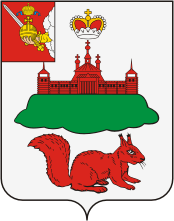 АДМИНИСТРАЦИЯ КИЧМЕНГСКО-ГОРОДЕЦКОГО МУНИЦИПАЛЬНОГО РАЙОНА ВОЛОГОДСКОЙ ОБЛАСТИПОСТАНОВЛЕНИЕ            от  05.06. 2018    №   420                         с. Кичменгский ГородокО внесении изменений в постановление администрации района от 02.04.2018 года № 249В соответствии с постановлением Правительства Российской Федерации от 28 января 2006 года № 47 «Об утверждении положения о признании помещения жилым помещением, жилого помещения непригодным для проживания и многоквартирного дома аварийным и подлежащим сносу или реконструкции» администрация Кичменгско-Городецкого муниципального района ПОСТАНОВЛЯЕТ:Внести в постановление администрации Кичменгско-Городецкого муниципального района от 02.04.2018 года № 249 «Об утверждении состава и Порядка создания межведомственной комиссии по признанию помещения жилым помещением, жилого помещения пригодным (непригодным) для проживания и многоквартирного дома аварийным и подлежащим сносу или реконструкции; Порядка уведомления собственника жилого помещения (уполномоченного им лица) о времени и месте заседания межведомственной комиссии по признанию помещения жилым помещением, жилого помещения пригодным (непригодным) для проживания и многоквартирного дома аварийным и подлежащим сносу или реконструкции» изменения, изложив пункт 11 Приложения № 1 к постановлению в следующей редакции:«11. Администрация Кичменгско-Городецкого муниципального района на основании полученного решения комиссии в течение пяти рабочих дней издает распоряжение о признании помещения жилым помещением, жилого помещения пригодным (непригодным) для проживания граждан, а также многоквартирного дома аварийным и подлежащим сносу или реконструкции (за исключением жилых помещений жилищного фонда Российской Федерации и многоквартирных домов, находящихся в федеральной собственности) с указанием о дальнейшем использовании помещения, сроках отселения физических и юридических лиц (в случае признания дома аварийным и подлежащим сносу или реконструкции) или о признании необходимости проведения ремонтно-восстановительных работ (далее по тексту – Распоряжение администрации Кичменгско-Городецкого муниципального района).».Настоящее постановление вступает в силу после его официального опубликования в районной газете «Заря Севера» и подлежит размещению на официальном сайте Кичменгско-Городецкого муниципального района                                    в информационно-телекоммуникационной сети «Интернет».Руководитель администрации                                                                                  Кичменгско – Городецкого муниципального района                         С.А.Ордин